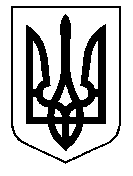 ТАЛЬНІВСЬКА РАЙОННА РАДАЧеркаської областіР  І  Ш  Е  Н  Н  Я13.09.2019                                                                                  № 35-1/VIІПро обрання голови Тальнівської районної ради  Відповідно до  пункту 1 частини першої статті 43, частини першої статті 55, частин першої, другої, третьої  статті 59 Закону України «Про місцеве самоврядування в Україні»,   районна рада  ВИРІШИЛА: Протокол  № 2  від 13 вересня 2019 року  засідання лічильної комісії Тальнівської районної ради по обранню таємним голосуванням голови районної ради взяти до відома.За результатами таємного голосування вважати обраним головою Тальнівської районної ради депутата  Любомську Валентину Олександрівну.Головуючий на засіданні,депутат районної ради                                                      В. Сарана